Ո Ր Ո Շ ՈՒ Մ19 մայիսի 2017 թվականի   N 356-Ա  ՀԱՄԱՅՆՔԻ ՏԱՐԱԾՔՈՒՄ ԱՆՀԱՏ ՁԵՌՆԵՐԵՑ ԿԱՐԻՆԵ ՊԱՊՅԱՆԻՆ ՈԳԵԼԻՑ ԵՎ ԱԼԿՈՀՈԼԱՅԻՆ ԽՄԻՉՔԻ ԵՎ ԾԽԱԽՈՏԻ ԱՐՏԱԴՐԱՆՔԻ ՎԱՃԱՌՔԻ ԹՈՒՅԼՏՎՈՒԹՅՈՒՆ ՏԱԼՈՒ ՄԱՍԻՆ Ղեկավարվելով «Տեղական ինքնակառավարման մասին» ՀՀ օրենքի 35-րդ հոդվածի 1-ին մասի 30)-րդ կետով, 45-րդ հոդվածի 2)-րդ կետով , ՀՀ կառավարության 2007 թվականի հուլիսի 19-ի թիվ 843-Ն որոշմամբ, հիմք ընդունելով համայնքի ավագանու 2016 թվականի դեկտեմբերի 20-ի «Կապան քաղաքում տեղական տուրքերի և վճարների դրույքաչափեր սահմանելու» N 80-Ն որոշման 4-րդ կետի ա. և բ. ենթակետերի պահանջները և հաշվի առնելով ԱՁ Կարինե Պապյանի ոգելից խմիչքի և ծխախոտի վաճառքի թույլտվություն ստանալու մասին 11.05.2017թ. հայտը, որոշում եմ1. Տալ թույլտվություն ԱՁ Կարինե Պապյանին /ՀՎՀՀ 78624343/` Կապան քաղաքի Երկաթուղայինների փողոցի թիվ 2/1 հասցեում գտնվող առևտրի օբյեկտում ոգելից խմիչքի և ծխախոտի վաճառք իրականացնելու համար:2.Թույլտվությունը տալ 2017 թվականի համար ըստ եռամսյակների՝ սահմանված տուրքը վճարելուց հետո:ՀԱՄԱՅՆՔԻ ՂԵԿԱՎԱՐ                    ԱՇՈՏ ՀԱՅՐԱՊԵՏՅԱՆ 2017թ. մայիսի  19
        ք. Կապան
ՀԱՅԱՍՏԱՆԻ ՀԱՆՐԱՊԵՏՈՒԹՅԱՆ ԿԱՊԱՆ ՀԱՄԱՅՆՔԻ ՂԵԿԱՎԱՐ
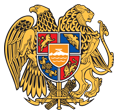 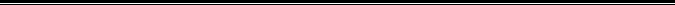 Հայաստանի Հանրապետության Սյունիքի մարզի Կապան համայնք 
ՀՀ, Սյունիքի մարզ, ք. Կապան, 028552036, kapan.syuniq@mta.gov.am,